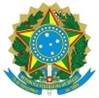 Ministério da EducaçãoSecretaria da Educação Profissional e TecnológicaInstituto Federal de Educação, Ciência e Tecnologia BaianoPró-Reitoria de Pesquisa e InovaçãoAnexo I - Formulário de InscriçãoNome:Nome:Matrícula Siape n°:Nome Social:Nome Social:Nome Social:Campus:Campus:CPF:Banco:Agência:Conta:Itens a serem custeados:(   ) Serviço de tradução de artigos científicos      (   ) Serviço de revisão de artigos científicos     (   ) Taxa de submissão do trabalhoItens a serem custeados:(   ) Serviço de tradução de artigos científicos      (   ) Serviço de revisão de artigos científicos     (   ) Taxa de submissão do trabalhoItens a serem custeados:(   ) Serviço de tradução de artigos científicos      (   ) Serviço de revisão de artigos científicos     (   ) Taxa de submissão do trabalhoTítulo do artigo cientiﬁco:Título do artigo cientiﬁco:Título do artigo cientiﬁco:Periódicos :Periódicos :Periódicos :Área de conhecimento do pesquisador(a) solicitante:Área de conhecimento do pesquisador(a) solicitante:Área de conhecimento do pesquisador(a) solicitante:Qualis Períodicos da revista a qual o artigo foi publicado( ) A1  (   ) A2   (   ) A3   ( )A4  (  )B1  ( )B2  (  )B3 (  ) B4Qualis Períodicos da revista a qual o artigo foi publicado( ) A1  (   ) A2   (   ) A3   ( )A4  (  )B1  ( )B2  (  )B3 (  ) B4Qualis Períodicos da revista a qual o artigo foi publicado( ) A1  (   ) A2   (   ) A3   ( )A4  (  )B1  ( )B2  (  )B3 (  ) B4Valor total dos serviços contemplado:Valor total dos serviços contemplado:Valor total dos serviços contemplado:Detalhamento do valor ser empregueValoresServiço de tradução de artigos científicos  Serviço de revisão de artigos científicos    Taxa de submissão do trabalhoAutores do artigo cientiﬁco (mesma ordem da publicação)Instituição VinculadaAlunos que participaram do artigo cientiﬁco: